Getting into GOOGLE CLASSROOM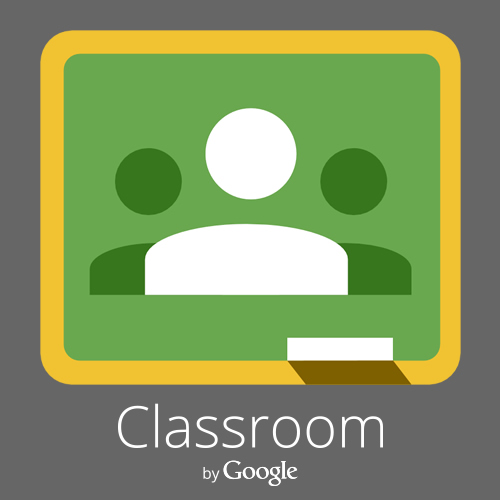 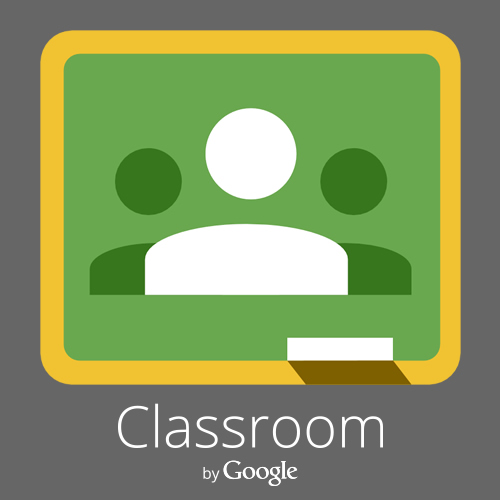 Go to www.google.comClick on the button in the top right-hand corner that says login.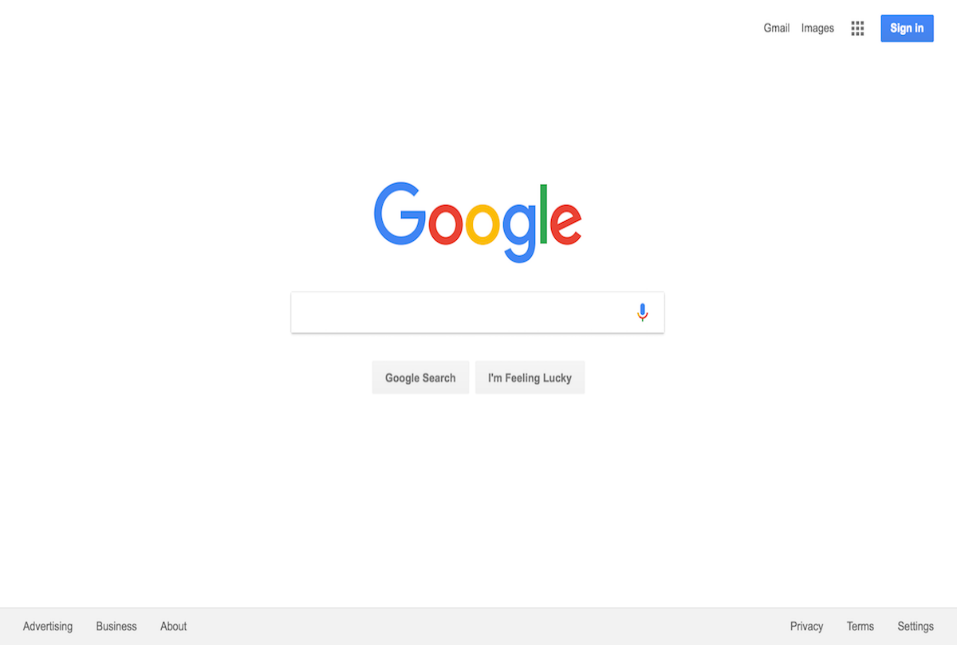 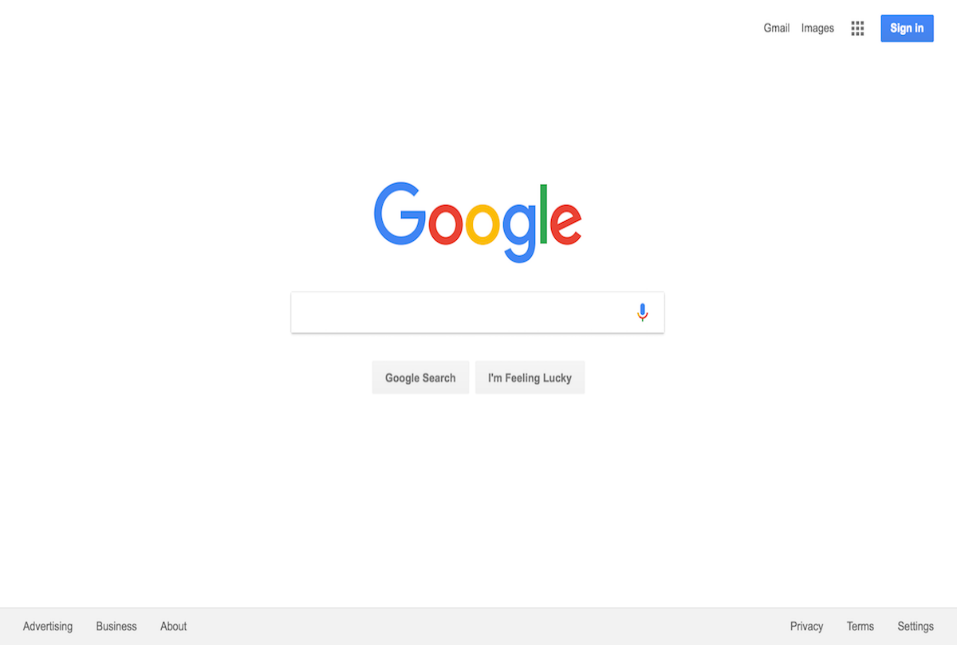 Student username is the first letter of their first name with their entire last name @students.wcpss.netIf you used this last year, you will use the same password. If it is your first time logging in, you will use your student id# printed inside your homework folder.Next you will click on the series of dots in the top right-hand corner.•••••••••These dots will link to google apps.Click on the google classroom app.Once there you will see a plus (+) sign. You will need the following codes to join the classes for each subject:ELA		isvhzquMrs. Fisher, 5th GradeGoogle Classroom CodeELA			isvhzqu